MarsAvdelingen henger opp ukeplaner i garderoben. Her finner dere mer detaljert og oppdatert informasjon.Emneplan for perioden: januar-juni12 grupper på tur2 grupper aktivitet inneFrode bursdag2Varm lunsj:Pizza3MiljødagLek og aktivitet i grupper6Fellestur for hele avdelingen7Aktiviteter i mindre grupper ute og inne82 grupper på tur2 grupper aktivitet inne9Aktiviteter i mindre grupper ute og inneVarm lunsj: Fiskegryte?10MiljødagLek og aktivitet i grupperAlfred V 5 år (11.3)13Fellestur for hele avdelingen14BarnehagedagenTema: liten og stor(Mer informasjon kommer)152 grupper på tur2 grupper aktivitet inne16Aktiviteter i mindre grupper ute og inneVarm lunsj: Tomatsuppe?17MiljødagLek og aktivitet i grupper20Fellestur for hele avdelingen21Ugleklubb: Den lille røde hønaDrageklubb:222 grupper på tur2 grupper aktivitet inne23Aktiviteter i mindre grupper ute og inneVarm lunsj: Fiskekaker?       24MiljødagLek og aktivitet i grupper27Fellestur for hele avdelingen28Skolebesøk på Nylund skole29 2 grupper på tur2 grupper aktivitet inne30Påske kaffe15.00 – 16.00            31MiljødagLek og aktivitet i grupperMålLitteraturLitteraturBarns medvirkningBarns medvirkningPersonalet skal for å nå periodens mål:Personalet skal for å nå periodens mål:Hovedmål 1:At barna får en begynnende forståelse for samspill i naturen og hvordan jeg tar vare på denHovedmål 2:At barna får førstehåndserfaringer med dyr og planter i nærmiljøet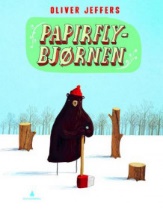 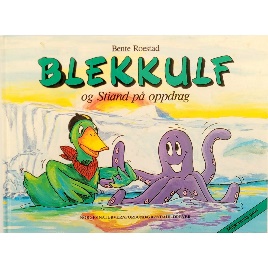 Rammeplanen sier: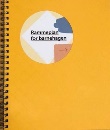 Alle barn skal få erfare å få innflytelse på det som skjer i barnehagen, både når det kommer til planlegging, gjennomføring og vurdering. Barna skal tillegges ansvar som samsvarer med alder og modenhet.                                         KD, 2017Rammeplanen sier:Alle barn skal få erfare å få innflytelse på det som skjer i barnehagen, både når det kommer til planlegging, gjennomføring og vurdering. Barna skal tillegges ansvar som samsvarer med alder og modenhet.                                         KD, 2017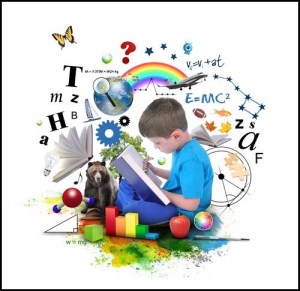 Legge til rette for kreativitet, problemløsning og nysgjerrighet i samspill med barna Støtte barna i deres undring og utforsking, og eksperimenterer sammen med dem                                       Legge til rette for kreativitet, problemløsning og nysgjerrighet i samspill med barna Støtte barna i deres undring og utforsking, og eksperimenterer sammen med dem                                        Fokusord og begreper Fokusord og begreperSang, rim og regleSang, rim og regleAktiviteter og opplevelserAktiviteter og opplevelserFormingsaktivitetNatur             Søppel        PlantePlanter          Sortere        SåDyr                 Plast            JordInsekter        Papir            FrøGjenbruk       Glass            Natur             Søppel        PlantePlanter          Sortere        SåDyr                 Plast            JordInsekter        Papir            FrøGjenbruk       Glass            Haren ut i gressetJeg gikk en tur på stienLille Hasse HareEn liten kyllingBlomster småBjørnen sover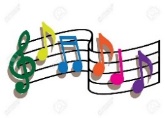 Haren ut i gressetJeg gikk en tur på stienLille Hasse HareEn liten kyllingBlomster småBjørnen soverBursdager:Frode 1.3Alfred V 11.3Barnehagedagen 14.3Skolebesøk Nylund 28.3Påske kafe 30.3Bursdager:Frode 1.3Alfred V 11.3Barnehagedagen 14.3Skolebesøk Nylund 28.3Påske kafe 30.3Formingsaktiviteter knyttet til temaet påske.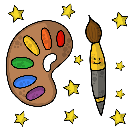 